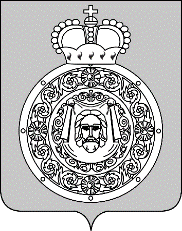 Администрациягородского округа ВоскресенскМосковской областиП О С Т А Н О В Л Е Н И Е__________________ № ________________О внесении изменений в муниципальную программу «Формирование современной комфортной городской среды», утвержденную постановлением Администрации городского округа Воскресенск Московской области от 05.12.2022 № 6368 (с изменениями от 27.01.2023 № 348, от 09.02.2023 № 586, от 11.04.2023 № 1889, от 03.05.2023 № 2343, от 04.05.2023 № 2359, от 25.05.2023 № 2719, от 13.06.2023 № 3157, от 26.07.2023 № 4100, от 09.08.2023 № 4443, от 31.08.2023 № 4943, от 06.10.2023 № 5825, от 01.11.2023 № 6435, от 31.01.2024 № 400, от 09.02.2024 № 598, от 04.03.2024 № 1005, от 29.03.2024 № 1529, от 12.04.2024 № 1761)Руководствуясь Порядком разработки и реализации муниципальных программ городского округа Воскресенск Московской области, утвержденным постановлением Администрации                 городского округа Воскресенск Московской области от 22.11.2022 № 6092 (с изменениями от 20.01.2023 № 219, от 07.04.2023 № 1835, от 23.06.2023 №3381, от 21.08.2023 № 4689, от 10.01.2024 № 11), в связи с изменением объемов финансирования и показателей реализации муниципальной программыПОСТАНОВЛЯЮ:1. Внести в муниципальную программу «Формирование современной комфортной городской среды», утвержденную постановлением Администрации городского округа Воскресенск                            Московской области от 05.12.2022 № 6368 (с изменениями от 27.01.2023 № 348, от 09.02.2023                       № 586, от 11.04.2023 № 1889, от 03.05.2023 № 2343, от 04.05.2023 № 2359, от 25.05.2023 № 2719,                  от 13.06.2023 № 3157, от 26.07.2023 № 4100, от 09.08.2023 № 4443, от 31.08.2023 № 4943,                                 от 06.10.2023 № 5825, от 01.11.2023 № 6435, от 31.01.2024 № 400 от 09.02.2024 № 598, от 04.03.2024 № 1005, от 29.03.2024 № 1529, от 12.04.2024 № 1761), следующие изменения:1.1. Раздел 6 «Целевые показатели реализации муниципальной программы «Формирование современной комфортной городской среды» изложить в редакции согласно приложению 1 к                     настоящему постановлению;1.2. Раздел 7 «Методика расчета значений целевых показателей реализации муниципальной программы «Формирование современной комфортной городской среды» изложить в редакции              согласно приложению 2 к настоящему постановлению;1.3. Раздел 8 «Методика определения результатов выполнения мероприятий муниципальной программы «Формирование современной комфортной городской среды» изложить в редакции           согласно приложению 3 к настоящему постановлению;1.4. Основное мероприятие F2. Федеральный проект «Формирование комфортной городской среды» подраздела 9.1 «Перечень мероприятий подпрограммы I «Комфортная городская среда»         раздела 9 «Подпрограмма I «Комфортная городская среда» изложить в редакции согласно                        приложению 4 к настоящему постановлению;1.5. Наименование подраздела 9.7 «Адресный перечень объектов, финансирование которых предусмотрено мероприятием F2.01. «Благоустройство общественных территорий муниципальных образований Московской области (за исключением мероприятий по содержанию территорий)»                подпрограммы I «Комфортная городская среда» раздела 9 «Подпрограмма I «Комфортная городская среда» изложить в следующей редакции:«9.7. Адресный перечень объектов, финансирование которых предусмотрено мероприятием F2.01. «Реализация программ формирования современной городской среды в части благоустройства                  общественных территорий» подпрограммы I «Комфортная городская среда»;1.6. Строки 2.6, 2.7 подраздела 10.1 «Перечень мероприятий подпрограммы II «Создание условий для обеспечения комфортного проживания жителей, в том числе в многоквартирных домах на территории Московской области» раздела 10 «Подпрограмма II «Создание условий для                       обеспечения комфортного проживания жителей, в том числе в многоквартирных домах на                         территории Московской области» изложить в следующей редакции:«».2. Опубликовать настоящее постановление в периодическом печатном издании «Фактор - инфо» и разместить на официальном сайте городского округа Воскресенск.3. Контроль за исполнением настоящего постановления возложить на заместителя Главы    городского округа Воскресенск Илюшина О.В.Глава городского округа Воскресенск                                                                                   А.В. МалкинПриложение 1к постановлению Администрациигородского округа ВоскресенскМосковской области от________________ №______________6. Целевые показатели реализации муниципальной программы «Формирование современной комфортной городской среды»Приложение 2к постановлению Администрациигородского округа ВоскресенскМосковской области от________________ №______________7. Методика расчета значений целевых показателей реализации муниципальной программы «Формирование современной комфортной городской среды»Приложение 3к постановлению Администрациигородского округа ВоскресенскМосковской области от________________ №______________8. Методика определения результатов выполнения мероприятий муниципальной программы «Формирование современной комфортной городской среды»Приложение 4к постановлению Администрациигородского округа ВоскресенскМосковской области от________________ №______________9.1. Перечень мероприятий подпрограммы I «Комфортная городская среда»2.6.Мероприятие 01.15. Содержание дворовых территорий 2023-2027Итого765 934,90212 487,20181 283,20181 283,20181 283,20181 283,20181 283,20186 037,60186 126,900,00УРИ и ЭМБУ «БИО»2.6.Мероприятие 01.15. Содержание дворовых территорий 2023-2027Средства бюджета Московской области0,000,000,000,000,000,000,000,000,000,00УРИ и ЭМБУ «БИО»2.6.Мероприятие 01.15. Содержание дворовых территорий 2023-2027Средства федерального бюджета 0,000,000,000,000,000,000,000,000,000,00УРИ и ЭМБУ «БИО»2.6.Мероприятие 01.15. Содержание дворовых территорий 2023-2027Средства бюджета городского округа Воскресенск765 934,90212 487,20181 283,20181 283,20181 283,20181 283,20181 283,20186 037,60186 126,900,00УРИ и ЭМБУ «БИО»2.6.Мероприятие 01.15. Содержание дворовых территорий 2023-2027Внебюджетные средства0,000,000,000,000,000,000,000,000,000,00УРИ и ЭМБУ «БИО»2.6.Обеспечено содержание дворовых территорий, тыс. кв. мВсего2023 годИтого 2024 годВ том числе:В том числе:В том числе:В том числе:2025 год2026 год2027 годУРИ и ЭМБУ «БИО»2.6.Обеспечено содержание дворовых территорий, тыс. кв. мВсего2023 годИтого 2024 год1 квартал1 полугодие9 месяцев12 месяцев2025 год2026 год2027 годУРИ и ЭМБУ «БИО»2.6.Обеспечено содержание дворовых территорий, тыс. кв. мПоказатель не суммируется-1792,41792,41792,41792,41792,41792,41792,4-УРИ и ЭМБУ «БИО»2.6.Площадь дворовых территорий, содержащихся за счет бюджетных средств, кв. мВсего2023 годИтого 2024 годВ том числе:В том числе:В том числе:В том числе:2025 год2026 год2027 годНе мониторится с 2024г.2.6.Площадь дворовых территорий, содержащихся за счет бюджетных средств, кв. мВсего2023 годИтого 2024 год1 квартал1 полугодие9 месяцев12 месяцев2025 год2026 год2027 годНе мониторится с 2024г.2.6.Площадь дворовых территорий, содержащихся за счет бюджетных средств, кв. мПоказатель не суммируется2709 287,76--------Не мониторится с 2024г.2.7.Мероприятие 01.16. Содержание общественных пространств (за исключением парков культуры и отдыха)2023-2027Итого1 042 112,02193 034,41268 205,61268 205,61268 205,61268 205,61268 205,61290 436,00290 436,000,00УРИ и Э, МБУ «БИО»2.7.Мероприятие 01.16. Содержание общественных пространств (за исключением парков культуры и отдыха)2023-2027Средства бюджета Московской области0,000,000,000,000,000,000,000,000,000,00УРИ и Э, МБУ «БИО»2.7.Мероприятие 01.16. Содержание общественных пространств (за исключением парков культуры и отдыха)2023-2027Средства федерального бюджета 0,000,000,000,000,000,000,000,000,000,00УРИ и Э, МБУ «БИО»2.7.Мероприятие 01.16. Содержание общественных пространств (за исключением парков культуры и отдыха)2023-2027Средства бюджета городского округа Воскресенск1 042 112,02193 034,41268 205,61268 205,61268 205,61268 205,61268 205,61290 436,00290 436,000,00УРИ и Э, МБУ «БИО»2.7.Мероприятие 01.16. Содержание общественных пространств (за исключением парков культуры и отдыха)2023-2027Внебюджетные средства0,000,000,000,000,000,000,000,000,000,00УРИ и Э, МБУ «БИО»2.7.Обеспечено содержание общественных пространств (за исключением парков культуры и отдыха), тыс. кв. мВсего2023 годИтого 2024 годВ том числе:В том числе:В том числе:В том числе:2025 год2026 год2027 год2.7.Обеспечено содержание общественных пространств (за исключением парков культуры и отдыха), тыс. кв. мВсего2023 годИтого 2024 год1 квартал1 полугодие9 месяцев12 месяцев2025 год2026 год2027 год2.7.Обеспечено содержание общественных пространств (за исключением парков культуры и отдыха), тыс. кв. мПоказатель не суммируется-1058,61058,61058,61058,61058,61058,61058,6-2.7.Площадь общественных пространств, содержащихся за счет бюджетных средств (за исключением парков культуры и отдыха), кв. мВсего2023 годИтого 2024 годВ том числе:В том числе:В том числе:В том числе:2025 год2026 год2027 годНе мониторится с 2024г.2.7.Площадь общественных пространств, содержащихся за счет бюджетных средств (за исключением парков культуры и отдыха), кв. мВсего2023 годИтого 2024 год1 квартал1 полугодие9 месяцев12 месяцев2025 год2026 год2027 годНе мониторится с 2024г.2.7.Площадь общественных пространств, содержащихся за счет бюджетных средств (за исключением парков культуры и отдыха), кв. мПоказатель не суммируется950 455,54--------Не мониторится с 2024г.№ п/пНаименование целевых показателейТип показателяЕдиница измерения (по ОКЕИ)Единица измерения (по ОКЕИ)Базовое значениеПланируемое значение по годам реализации программыПланируемое значение по годам реализации программыПланируемое значение по годам реализации программыПланируемое значение по годам реализации программыПланируемое значение по годам реализации программыПланируемое значение по годам реализации программыОтветственный за достижение показателяОтветственный за достижение показателяНомер подпрограммы, мероприятий, оказывающих влияние на достижение показателя (Y.ХХ.ZZ)№ п/пНаименование целевых показателейТип показателяЕдиница измерения (по ОКЕИ)Единица измерения (по ОКЕИ)Базовое значение2023 год2024 год2025 год2026 год2027 год123445678910111112121Повышение качества и комфорта среды на территории Московской областиПовышение качества и комфорта среды на территории Московской областиПовышение качества и комфорта среды на территории Московской областиПовышение качества и комфорта среды на территории Московской областиПовышение качества и комфорта среды на территории Московской областиПовышение качества и комфорта среды на территории Московской областиПовышение качества и комфорта среды на территории Московской областиПовышение качества и комфорта среды на территории Московской областиПовышение качества и комфорта среды на территории Московской областиПовышение качества и комфорта среды на территории Московской областиПовышение качества и комфорта среды на территории Московской областиПовышение качества и комфорта среды на территории Московской областиПовышение качества и комфорта среды на территории Московской областиПовышение качества и комфорта среды на территории Московской области1.1Количество благоустроенных общественных территорийПриоритетный, региональный проект «Формирование комфортной городской среды (Московская область)»Приоритетный, региональный проект «Формирование комфортной городской среды (Московская область)»Единица3120000УРИ и ЭУРИ и Э1.F2.01, 1.F2.031.2Уровень освещенности территорий общественного пользования в пределах городской черты на конец года, не менееПриоритетный, отраслевой показательПриоритетный, отраслевой показательПроцент84,3584,3584,35----УРИ и ЭУРИ и Э1.01.041.3Уровень освещенности территорий общественного пользования вне пределов городской черты на конец года, не менееПриоритетный, отраслевой показательПриоритетный, отраслевой показательПроцент36,6936,6936,75----УРИ и ЭУРИ и Э1.01.041.4Доля граждан, принявших участие в решении вопросов развития городской среды, от общего количества граждан в возрасте от 14 лет, проживающих в муниципальных образованиях, на территориях которых реализуются проекты по созданию комфортной городской средыПриоритетный, региональный проект «Формирование комфортной городской среды (Московская область)»Приоритетный, региональный проект «Формирование комфортной городской среды (Московская область)»Процент--3030303030УРИ и ЭУРИ и Э1.F2.01, 1.F2.03, , 1.01.01, 1.01.02, 1.01.03, 1.01.04, 1.01.05, 1.01.06, 1.01.07, 1.01.08, 1.01.20, 1.01.21, 1.01.22, 2.F2.01, 2.01.02, 2.01.03, 2.01.06, 2.01.17, 2.01.252Создание условий для обеспечения комфортного проживания жителей, в том числе в многоквартирных домах на территории Московской областиСоздание условий для обеспечения комфортного проживания жителей, в том числе в многоквартирных домах на территории Московской областиСоздание условий для обеспечения комфортного проживания жителей, в том числе в многоквартирных домах на территории Московской областиСоздание условий для обеспечения комфортного проживания жителей, в том числе в многоквартирных домах на территории Московской областиСоздание условий для обеспечения комфортного проживания жителей, в том числе в многоквартирных домах на территории Московской областиСоздание условий для обеспечения комфортного проживания жителей, в том числе в многоквартирных домах на территории Московской областиСоздание условий для обеспечения комфортного проживания жителей, в том числе в многоквартирных домах на территории Московской областиСоздание условий для обеспечения комфортного проживания жителей, в том числе в многоквартирных домах на территории Московской областиСоздание условий для обеспечения комфортного проживания жителей, в том числе в многоквартирных домах на территории Московской областиСоздание условий для обеспечения комфортного проживания жителей, в том числе в многоквартирных домах на территории Московской областиСоздание условий для обеспечения комфортного проживания жителей, в том числе в многоквартирных домах на территории Московской областиСоздание условий для обеспечения комфортного проживания жителей, в том числе в многоквартирных домах на территории Московской областиСоздание условий для обеспечения комфортного проживания жителей, в том числе в многоквартирных домах на территории Московской областиСоздание условий для обеспечения комфортного проживания жителей, в том числе в многоквартирных домах на территории Московской области2.1Обеспечено содержание дворовых территорий и общественных пространств за счет бюджетных средствОтраслевой показательОтраслевой показательТыс. квадратных метров--3098,423098,423098,42--УРИ и ЭУРИ и Э2.01.15, 2.01.2016, 2.01.18, 2.01.192.2Замена детских игровых площадок Приоритетный, отраслевой показательПриоритетный, отраслевой показательЕдиница514111515--УРИ и ЭУРИ и Э2.01.202.3Заменена неэнергоэффективных светильников наружного освещенияПриоритетный, отраслевой показательПриоритетный, отраслевой показательЕдиница481976900000УРИ и ЭУРИ и Э2.01.222.4Установка шкафов управления наружным освещениемПриоритетный, отраслевой показательПриоритетный, отраслевой показательЕдиница010385657--УРИ и ЭУРИ и Э2.01.232.5Модернизация детских, игровых площадок, установленных ранее с привлечением средств бюджета Московской областиПриоритетный, Отраслевой показательПриоритетный, Отраслевой показательЕдиница--222--УРИ и ЭУРИ и Э2.01.30№ п/пНаименование показателяЕдиница измеренияПорядок расчетаИсточник данныхПериодичность представления1234561Подпрограмма I «Комфортная городская среда»Подпрограмма I «Комфортная городская среда»Подпрограмма I «Комфортная городская среда»Подпрограмма I «Комфортная городская среда»Подпрограмма I «Комфортная городская среда»1.1Количество благоустроенных общественных территорийЕд.Плановое значение показателя определяется в соответствии с Соглашением о предоставлении субсидии из бюджета Московской области бюджету муниципального образования на реализацию программ формирования современной городской среды, заключенным в рамках реализации мероприятий F2.01, F2.03 основного мероприятия F2-«Формирование комфортной городской среды» национального проекта «Жилье и городская среда» подпрограммы 1 «Комфортная городская среда» государственной программы Московской области «Формирование современной комфортной городской среды».С 2023 года достижение фактических значений показателей подтверждается решениями муниципальных общественных комиссий, принятых по результатам осмотра благоустроенных общественных территорийДанные структурных подразделений городского округа ВоскресенскГодовая1.2Уровень освещенности территорий общественного пользования в пределах городской черты на конец года, не менееПроцентФактическое значение показателя определяется как отношение суммы количества территорий общественного пользования в пределах городской черты, на которых проведены мероприятия по устройству наружного освещения в отчетном году и количества территорий общественного пользования в пределах городской черты, освещенных на начало отчетного года, к общему количеству территорий общественного пользования в пределах городской черты на начало отчетного года, умноженное на стоДанные структурных подразделений городского округа ВоскресенскГодовая1.3Уровень освещенности территорий общественного пользования вне пределов городской черты на конец года, не менееПроцентФактическое значение показателя определяется как отношение суммы количества территорий общественного пользования вне пределов городской черты, на которых проведены мероприятия по устройству наружного освещения в отчетном году и количества территорий общественного пользования вне пределов городской черты, освещенных на начало отчетного года к общему количеству территорий общественного пользования вне пределов городской черты на начало отчетного года, умноженное на стоДанные структурных подразделений городского округа ВоскресенскГодовая1.4Доля граждан, принявших участие в решении вопросов развития городской среды, от общего количества граждан в возрасте от 14 лет, проживающих в муниципальных образованиях, на территориях которых реализуются проекты по созданию комфортной городской средыПроцентУтвержден приказом Министерства строительства и жилищно-коммунального хозяйства Российской Федерации от 18.04.2019 № 228/пр «Об утверждении официальной статистической методологии мониторинга достижения целей национального проекта «Жилье и городская среда»Данные структурных подразделений городского округа ВоскресенскГодовая2Подпрограмма II «Создание условий для обеспечения комфортного проживания жителей, в том числе в многоквартирных домах на территории Московской области»Подпрограмма II «Создание условий для обеспечения комфортного проживания жителей, в том числе в многоквартирных домах на территории Московской области»Подпрограмма II «Создание условий для обеспечения комфортного проживания жителей, в том числе в многоквартирных домах на территории Московской области»Подпрограмма II «Создание условий для обеспечения комфортного проживания жителей, в том числе в многоквартирных домах на территории Московской области»Подпрограмма II «Создание условий для обеспечения комфортного проживания жителей, в том числе в многоквартирных домах на территории Московской области»2.1Обеспечено содержание дворовых территорий и общественных пространств за счет бюджетных средствТыс. кв. мЗначение определяется как сумма площадей дворовых территорий и общественных пространств, находящихся на содержании ОМСУ, в соответствии с титульными списками объектов благоустройства муниципального образования Московской областиДанные структурных подразделений городского округа ВоскресенскГодовая2.2Замена детских игровых площадок  Ед.Плановое значение показателя определяется в соответствии с Методикой расчета дотационных средств, утвержденной на текущий финансовый годДанные структурных подразделений городского округа ВоскресенскГодовая2.3Замененна неэнергоэффективных светильников наружного освещенияЕд.Плановое значение показателя определяется в соответствии с Методикой расчета дотационных средств утвержденной на текущий финансовый годДанные структурных подразделений городского округа ВоскресенскГодовая2.4Установка шкафов управления наружным освещениемЕд.Плановое значение показателя определяется в соответствии с Методикой расчета дотационных средств, утвержденной на текущий финансовый годДанные структурных подразделений городского округа ВоскресенскГодовая2.5Модернизация детских, игровых площадок, установленных ранее с привлечением средств бюджета Московской областиПриоритетный,Отраслевой показательЕдиницаДанные структурных подразделений городского округа ВоскресенскГодовая№ п/п№ подпрограммы№ основного мероприятия№ мероприятияНаименование результатаЕдиница измеренияПорядок определения значений12345671IF201Благоустроены общественные территорииЕд.Фактическое достижение результата определяется как сумма количеств общественных территорий, на которых в отчетном периоде реализованы мероприятия по благоустройству. Достижение результатов подтверждается протоколами заседаний муниципальных общественных комиссий, содержащими решения о завершении благоустройства общественных территорий, принятые по результатам осмотра таких территорий2IF203Благоустроены скверыЕд.Фактическое достижение результата определяется как сумма количеств скверов, на которых в отчетном периоде реализованы мероприятия по благоустройству. Достижение результатов подтверждается протоколами заседаний муниципальных общественных комиссий, содержащими решения о завершении благоустройства скверов, принятые по результатам осмотра таких территорий3I0101Изготовлено и установлено стелШт.Фактическое достижение результата определяется как сумма количеств стел, изготовленных и установленных в отчетном периоде. Достижение результатов подтверждается протоколами заседаний муниципальных общественных комиссий, содержащими решения о завершении изготовления и установки стел, принятые по результатам осмотра таких стел4I0102Благоустроены лесопарковые зоныЕд.Фактическое достижение результата определяется как сумма количеств лесопарковых зон, на которых в отчетном периоде реализованы мероприятия по благоустройству. Достижение результатов подтверждается протоколами заседаний муниципальных общественных комиссий, содержащими решения о завершении благоустройства лесопарковых зон, принятые по результатам осмотра таких лесопарковых зон.5I0104На территориях общественного пользования в пределах городской и вне городской черты повышен уровень освещенностиЕд.Фактическое достижение результата определяется как сумма количества территорий общественного пользования в пределах городской и вне городской черты, на которых устроено наружное освещение на конец года. Достижение результатов подтверждается протоколами заседаний муниципальных общественных комиссий, содержащих решения о завершении мероприятий по устройству систем наружного освещения на территориях в пределах городской черты и вне городской черты на конец года, принятые по результатам осмотра таких территорий6I0105Благоустроены зоны для досуга и отдыха в парках культуры и отдыхаЕд.Фактическое достижение результата определяется как сумма количеств зон для досуга и отдыха, благоустроенных в отчетном периоде. Достижение результатов подтверждается протоколами заседаний муниципальных общественных комиссий, содержащими решения о завершении благоустройства зон для досуга и отдыха в парках культуры и отдыха, принятые по результатам осмотра таких зон.7I0106Благоустроены пространства для активного отдыхаЕд.Фактическое достижение результата определяется как сумма количеств пространств для активного отдыха, благоустроенных в отчетном периоде.  Достижение результатов подтверждается протоколами заседаний муниципальных общественных комиссий, содержащими решения о завершении благоустройства пространств для активного отдыха, принятые по результатам осмотра таких пространств.8I0107Выполнен план мероприятий по развитию инфраструктуры парка, предусмотренного Приложением к соглашению между Министерством благоустройства Московской области и муниципальным образованием Московской области о предоставлении из бюджета Московской области ИМБТ бюджету муниципального образования Московской областиПроцент Фактическое достижение результата определяется как средний арифметический процент выполнения мероприятий планов по развитию инфраструктуры парка, предусмотренного приложением к соглашению между Министерством благоустройства Московской области и муниципальным образованием Московской области о предоставлении из бюджета Московской области иного межбюджетного трансферта бюджету муниципального образования Московской области.Достижение результатов подтверждается протоколами заседаний муниципальных общественных комиссий, содержащими решения о завершении мероприятий по развитию инфраструктуры парка, предусмотренных планами мероприятий по развитию инфраструктуры парко, предусмотренных Приложениями к соглашениям между Министерством благоустройства Московской области и муниципальными образованиями Московской области о предоставлении из бюджета Московской области иного межбюджетного  трансферта бюджета муниципального образования Московской области.9I0108Обустроены велосипедные маршрутыЕд.Фактическое достижение результата определяется как сумма количеств велосипедных маршрутов, обустроенных в отчетном периоде. Достижение результатов подтверждается протоколами заседаний муниципальных общественных комиссий, содержащими решения о завершении обустройства велосипедных маршрутов.10I0120Благоустроенны общественные территории, без привлечения средств федерального бюджета и бюджета Московской областиЕд.Плановое значение определяется в соответствии с адресными перечнями объектов благоустройства за исключением объектов благоустройства, реализация которых предусмотрена в рамках государственной программы Московской области «Формирование современной комфортной городской среды»11I0120Разработаны архитектурно-планировочные концепции и проектно-сметная документация по благоустройству общественных территорийЕд.Количество общественных территорий, для которых разработаны архитектурно-планировочная концепция и проектно-сметная документация по благоустройству12I0120Благоустроены общественные территории с привлечением дополнительных средств из местного бюджета, направленных на благоустройство общественных территорий с использованием средств федерального бюджета и бюджета Московской областиЕд.Количество общественных территорий благоустроенных с привлечением дополнительных средств из местного бюджета, направленных на благоустройство общественных территорий с использованием средств федерального бюджета и бюджета Московской области13I0120Осуществлен строительный контроль на объектах благоустройстваЕд.Количество общественных территорий, для которых осуществлен строительный контроль14I0120Осуществлен авторский надзор за выполнением работ на объектах благоустройстваЕд.Количество общественных территорий, для которых осуществлен авторский надзор за выполнением работ на объектах благоустройства15I0120Проведена проверка достоверности определения сметной стоимостиЕд.Количество общественных территорий, для которых проведена проверка достоверности определения сметной стоимости 16I0120Осуществление вывоза снегаЕд.Количество обустроенных площадок для вывоза снега17I0121Установлены детские, игровые площадки за счет средств местного бюджетаЕд.Количество установленных детских, игровых площадок за счет средств местного бюджета18I0121Подготовлено асфальтобетонное покрытие под детские, игровые площадкиЕд.Количество подготовленного асфальтобетонного покрытия под детские, игровые площадки19I0121Осуществление технического надзора, проверка сметной документацииДа/нетПо данным ОМСУ20I0122На территориях общественного пользования в пределах городской и вне городской черты повышен уровень освещенности за счет средств местного бюджетаЕд.Фактическое достижение результата определяется как сумма количества территорий общественного пользования в пределах городской и вне городской черты, на которых устроено наружное освещение на конец года. Достижение результатов подтверждается протоколами заседаний муниципальных общественных комиссий, содержащих решения о завершении мероприятий по устройству систем наружного освещения на территориях в пределах городской черты и вне городской черты на конец года, принятые по результатам осмотра таких территорий21I0122Выполнение проекта по устройству линий наружного освещенияЕд.Фактическое достижение результата определяется количеством выполненных проектов по устройству линий наружного освещения22IIF201Выполнен ремонт асфальтового покрытия дворовых территорийЕд.Фактическое значение результата определяется количеством благоустроенных дворовых территорий в отчетном периоде23II0101Выполнен ямочный ремонт асфальтового покрытия дворовых территорий, в том числе пешеходных дорожек, тротуаров, парковок, проездов, в том числе проездов на дворовые территории, в том числе внутриквартальных проездовКв.мФактическое значение результата определяется площадью отремонтированного асфальтового покрытия дворовых территорий, в том числе пешеходных дорожек, тротуаров, парковок, проездов, в том числе внутриквартальных проездов в отчетном периоде.24II0102Созданы и отремонтированы пешеходные коммуникацииЕд.Фактическое значение результата определяется количеством созданных и отремонтированных пешеходных коммуникаций на территории Московской области в отчетном периоде25II0103В муниципальном образовании созданы административные комиссии, уполномоченные рассматривать дела об административных правонарушениях в сфере благоустройстваЕд.Фактическое значение результата определяется количеством созданных административных комиссий, уполномоченных рассматривать дела об административных правонарушениях в сфере благоустройства на территории Московской области в отчетном периоде и подтверждается отчетом, утвержденным постановлением Правительства Московской области от 15.05.2018 № 305/17 «Об утверждении Порядка расходования субвенций бюджетам городских округов Московской области на обеспечение переданных отдельных государственных полномочий Московской области по созданию административных комиссий в Московской области»26II0106Приобретена коммунальная техникаЕд.Значение показателя определяется фактическим количеством закупленной коммунальной техники 27II0115Обеспечено содержание дворовых территорийТыс.кв.мЗначение определяется как сумма площадей дворовых территорий, находящихся на содержании ОМСУ, в соответствии с титульными списками объектов благоустройства муниципального образования Московской области28II0116Обеспечено содержание общественных пространств (за исключением парков культуры и отдыха)Тыс.кв.мЗначение определяется как сумма площадей общественных пространств, находящихся на содержании ОМСУ, в соответствии с титульными списками объектов благоустройства Московской области, за исключением парков культуры и отдыха29II0117Благоустроены дворовые территории за счет средств муниципального образования Московской областиЕд.Значение определяется фактическим количеством благоустроенных дворовых территорий за счет средств муниципального образования Московской области30II0118Обеспечено содержание парков культуры и отдыхаТыс.кв.мЗначение определяется как сумма площадей парков культуры и отдыха, находящихся на содержании ОМСУ, в соответствии с титульными списками объектов благоустройства муниципального образования Московской области31II0119Обеспечено содержание внутриквартальных проездовТыс.кв.мЗначение определяется как сумма площадей внутриквартальных проездов, находящихся на содержании ОМСУ, в соответствии с титульными списками объектов благоустройства муниципального образования Московской области32II0120Замена детских игровых площадокЕд.Плановое значение показателя определяется в соответствии с Методикой расчета дотационных средств, утвержденной на текущий финансовый год33II0121Количество светильниковЕд.Плановое значение показателя определяется в соответствии с Методикой расчета дотационных средств, утвержденной на текущий финансовый год34II0122Количество замененных неэнергоэффективных светильников наружного освещенияЕд.Плановое значение показателя определяется в соответствии с Методикой расчета дотационных средств утвержденной на текущий финансовый год35II0123Количество установленных шкафов управления наружным освещениемЕд.Плановое значение показателя определяется в соответствии с Методикой расчета дотационных средств, утвержденной на текущий финансовый год36II0124Количество объектов, на которых осуществлена ликвидация несанкционированных навалов мусора, свалокЕд.Значение определяется фактическим количеством объектов (дворовые территории, общественные пространства), на которых осуществлена ликвидация несанкционированных навалов мусора, свалок37II0125Количество организованных субботников и общественных работЕд.Значение определяется фактическим количеством организованных субботников и общественных работ38II0128Созданы и отремонтированы пешеходные коммуникации, не включенные в ГП МОЕд.Фактическое значение результата определяется количеством созданных и отремонтированных пешеходных коммуникаций на территории Московской области в отчетном периоде, не включенных в ГП МО39II0128Осуществление технического надзора и экспертизы качества выполненных работ на объектах благоустройстваЕд.Значение результата определяется по данным ОМСУ40II0129Модернизированы дворовые территорииЕд.Фактическое значение определяется количеством модернизированных дворовых территорий на территории Московской области в отчетном периоде41II0130Модернизация детских игровых площадок, установленных ранее с привлечением средств бюджета Московской областиЕд.Плановое значение показателя определяется в соответствии с Методикой расчета дотационных средств, утвержденной на текущий финансовый год42II0201Количество многоквартирных домов, в которых проведен капитальный ремонтЕд.Информация о достигнутом значении мероприятия предоставляется Фондом капитального ремонта общего имущества многоквартирных домов43II0301Проведен ремонт подъездов МКДЕд.Отношение общего количества выполненных подъездов и общего количества подъездов, ремонт которых будет осуществлен в 2024 году на территории городского округа в соответствии с адресным перечнем подъездов44II0302Количество установленных камер видеонаблюдения в подъездах многоквартирных домовЕд.Количество установленных камер видеонаблюдения в подъездах многоквартирных домов1.Основное мероприятие F2. Федеральный проект «Формирование комфортной городской среды»2023-2027Итого592 389,0279 251,47513 137,55513 137,55513 137,55513 137,55513 137,550,000,000,001.Основное мероприятие F2. Федеральный проект «Формирование комфортной городской среды»2023-2027Средства бюджета Московской области319 542,9656 427,04263 115,92263 115,92263 115,92263 115,92263 115,920,000,000,001.Основное мероприятие F2. Федеральный проект «Формирование комфортной городской среды»2023-2027Средства федерального бюджета173 564,130,00173 564,13173 564,13173 564,13173 564,13173 564,130,000,000,001.Основное мероприятие F2. Федеральный проект «Формирование комфортной городской среды»2023-2027Средства бюджета городского округа Воскресенск99 281,9322 824,4376 457,5076 457,5076 457,5076 457,5076 457,500,000,000,001.Основное мероприятие F2. Федеральный проект «Формирование комфортной городской среды»2023-2027Внебюджетные средства0,000,000,000,000,000,000,000,000,000,001.1.Мероприятие F2.01. Реализация программ формирования современной городской среды в части благоустройства общественных территорий2023-2027Итого513 137,550,00513 137,55513 137,55513 137,55513 137,55513 137,550,000,000,00УРИ и Э1.1.Мероприятие F2.01. Реализация программ формирования современной городской среды в части благоустройства общественных территорий2023-2027Средства бюджета Московской области263 115,920,00263 115,92263 115,92263 115,92263 115,92263 115,920,000,000,00УРИ и Э1.1.Мероприятие F2.01. Реализация программ формирования современной городской среды в части благоустройства общественных территорий2023-2027Средства федерального бюджета173 564,130,00173 564,13173 564,13173 564,13173 564,13173 564,130,000,000,00УРИ и Э1.1.Мероприятие F2.01. Реализация программ формирования современной городской среды в части благоустройства общественных территорий2023-2027Средства бюджета городского округа Воскресенск76 457,500,0076 457,5076 457,5076 457,5076 457,5076 457,500,000,000,00УРИ и Э1.1.Мероприятие F2.01. Реализация программ формирования современной городской среды в части благоустройства общественных территорий2023-2027Внебюджетные средства0,000,000,000,000,000,000,000,000,000,00УРИ и Э1.1.Благоустроены общественные территории, ед.Всего2023 годИтого 2024 годВ том числе:В том числе:В том числе:В том числе:2025 год2026 год2027 годУРИ и Э1.1.Благоустроены общественные территории, ед.Всего2023 годИтого 2024 год1 квартал1 полугодие9 месяцев12 месяцев2025 год2026 год2027 годУРИ и Э1.1.Благоустроены общественные территории, ед.2020002000УРИ и Э1.2.Мероприятие F2.03. Реализация программ формирования современной городской среды в части достижения основного результата по благоустройству общественных территорий (благоустройство скверов)2023-2027Итого79 251,4779 251,470,000,000,000,000,000,000,000,00УРИ и Э1.2.Мероприятие F2.03. Реализация программ формирования современной городской среды в части достижения основного результата по благоустройству общественных территорий (благоустройство скверов)2023-2027Средства бюджета Московской области56 427,0456 427,040,000,000,000,000,000,000,000,00УРИ и Э1.2.Мероприятие F2.03. Реализация программ формирования современной городской среды в части достижения основного результата по благоустройству общественных территорий (благоустройство скверов)2023-2027Средства федерального бюджета0,000,000,000,000,000,000,000,000,000,00УРИ и Э1.2.Мероприятие F2.03. Реализация программ формирования современной городской среды в части достижения основного результата по благоустройству общественных территорий (благоустройство скверов)2023-2027Средства бюджета городского округа Воскресенск22 824,4322 824,430,000,000,000,000,000,000,000,00УРИ и Э1.2.Мероприятие F2.03. Реализация программ формирования современной городской среды в части достижения основного результата по благоустройству общественных территорий (благоустройство скверов)2023-2027Внебюджетные средства0,000,000,000,000,000,000,000,000,000,00УРИ и Э1.2.Благоустроенны скверы, ед.Всего2023 годИтого 2024 годВ том числе:В том числе:В том числе:В том числе:2025 год2026 год2027 годУРИ и Э1.2.Благоустроенны скверы, ед.Всего2023 годИтого 2024 год1 квартал1 полугодие9 месяцев12 месяцев2025 год2026 год2027 годУРИ и Э1.2.Благоустроенны скверы, ед.1100000000УРИ и Э